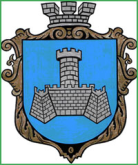 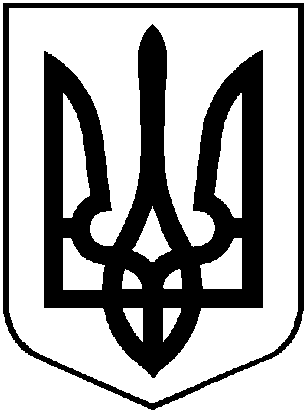 УКРАЇНАХМІЛЬНИЦЬКА МІСЬКА РАДАВІННИЦЬКОЇ ОБЛАСТІВиконавчий комітетР І Ш Е Н Н Явід “14” лютого 2023р.                                                                  №70Про розгляд заяви гр.Степчука Олега Дем’яновича   	Розглянувши заяву із додатками гр. Степчука Олега Дем’яновича, рішення виконавчого комітету Хмільницької міської ради народних депутатів №216 від 08.10.1987 року, згідно Порядку видачі дублікатів свідоцтв про право власності на об’єкти нерухомого майна, відмінні від земельної ділянки, у разі втрати, крадіжки або пошкодження оригіналу документа та виправлення відомостей, внесених до свідоцтв на право власності помилково, затвердженого рішенням виконавчого комітету Хмільницької міської ради від 23.05.2019р. №207, відповідно до Закону України «Про державну реєстрацію речових прав на нерухоме майно та їх обтяжень», керуючись п.б  пп. 10 ст. 30, ст. 59 Закону України «Про місцеве самоврядування в Україні», виконавчий комітет Хмільницької міської радиВ И Р І Ш И В :1. Видати дублікат свідоцтва про право особистої власності на домоволодіння від 16 жовтня 1987 року ( власнику житлового будинку гр. Степчуку Олегу Дем’яновичу), що складається з одного житлового будинку що розташований у місті Хмільнику, Вінницької області по вулиці Січових Стрільців, за №22 (попередня адреса вулиця Постишева, за №22) у зв’язку із втратою  оригіналу документа.Підстава: заява із додатками гр. Степчука О.Д. від 06.02.2023 р., публікація в газеті "Життєві обрії" від __.__.2023 р. №___ (___).2. Заявнику:- зареєструвати дублікат свідоцтва про право особистої власності на домоволодіння відповідно до чинного законодавства України.3. Управлінню "Центр надання адміністративних послуг" Хмільницької міської ради видати заявнику чи особі, яка діє від його імені, копію цього рішення та дублікат свідоцтва про право особистої власності на домоволодіння, під підпис або направити листом з повідомленням про вручення.Міський голова                                                    Микола ЮРЧИШИН